Winter SensoryWeek of January 8 – January 12  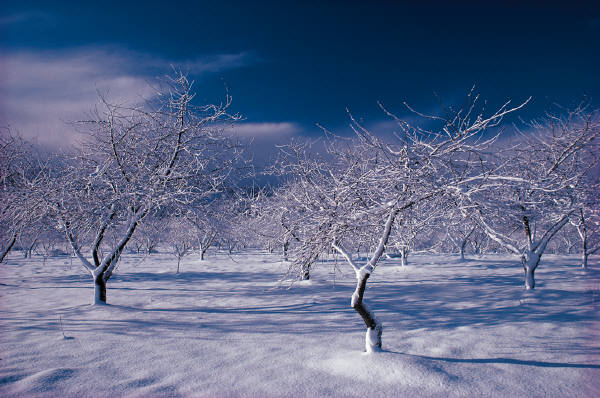 MondayTuesdayWednesdayThursdayFridayConceptWinter SensoryWinter SensoryWinter SensoryWinter SensoryWinter SensoryCircle Time and Story:  Welcome songs & counting songsBook: Touch & Feel WinterSong: “Polar Bear, Polar Bear”Book: Touch & Feel WinterSong: “Polar Bear, Polar Bear” Book: Touch & Feel WinterSong: “Polar Bear, Polar Bear”Book: Touch & Feel WinterSong: “Polar Bear, Polar Bear”Book: Touch & Feel WinterSong: “Polar Bear, Polar Bear”Sensory ActivitiesFiber SlimeFiber SlimeFiber SlimeFiber SlimeFiber SlimeArt ChoicePine bough paintingPine bough paintingPine bough paintingPine bough paintingPine bough paintingMotor ActivityMusic and movementMusic and movementMusic and movementMusic and movementMusic and movementMath/ScienceSnowstorm in a jarSnowstorm in a jarSnowstorm in a jarSnowstorm in a jarSnowstorm in a jar